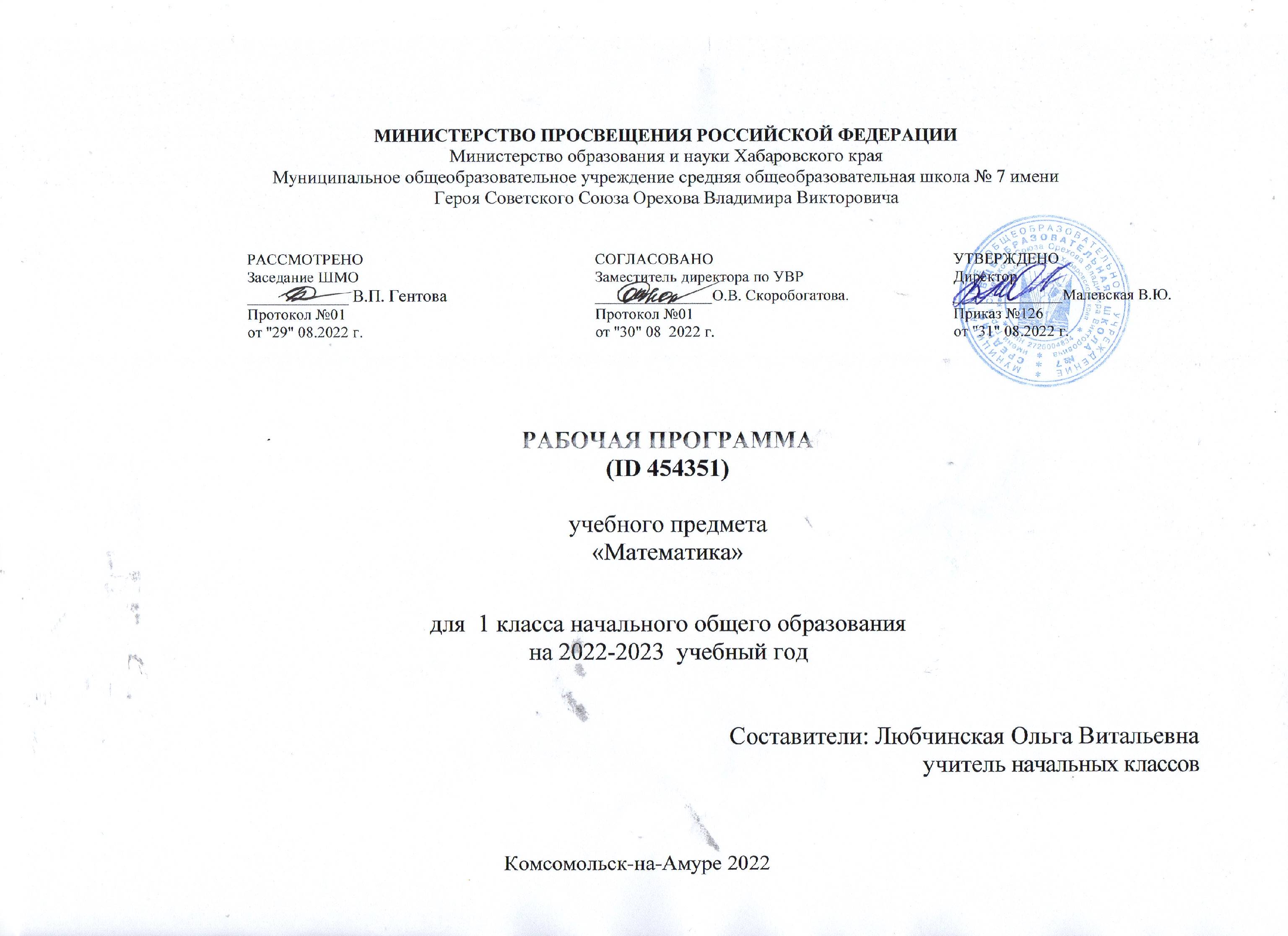 ПОЯСНИТЕЛЬНАЯ ЗАПИСКАРабочая программа по предмету «Математика» для обучающихся 1 класса составлена на основе Требований к результатам освоения основной образовательной программы начального общего образования, представленных в Федеральном государственном образовательном стандарте начального общего образования, а также Примерной программы воспитания.В начальной школе изучение математики имеет особое значение в развитии младшего школьника.Приобретённые им знания, опыт выполнения предметных и универсальных действий на 
математическом материале, первоначальное овладение математическим языком станут фундаментом обучения в основном звене школы, а также будут востребованы в жизни.	Изучение математики в начальной школе направлено на достижение следующих образовательных, развивающих целей, а также целей воспитания:—  Освоение начальных математических знаний - понимание значения величин и способов их измерения; использование арифметических способов для разрешения сюжетных ситуаций; формирование умения решать учебные и практические задачи средствами математики; работа с алгоритмами выполнения арифметических действий. —  Формирование функциональной математической грамотности младшего школьника, которая характеризуется наличием у него опыта решения учебно-познавательных и учебно-практических задач, построенных на понимании и применении математических отношений («часть-целое»,«больше-меньше», «равно-неравно», «порядок»), смысла арифметических действий, 
зависимостей (работа, движение, продолжительность события). —  Обеспечение математического развития младшего школьника - формирование способности к интеллектуальной деятельности, пространственного воображения, математической речи; умение строить рассуждения, выбирать аргументацию,  различать верные (истинные) и неверные (ложные) утверждения, вести поиск информации (примеров, оснований для упорядочения, вариантов и др.). —  Становление учебно-познавательных мотивов и интереса к изучению математики и 
умственному труду; важнейших качеств интеллектуальной деятельности: теоретического и пространственного мышления, воображения, математической речи, ориентировки в 
математических терминах и понятиях; прочных  навыков использования математических знаний в повседневной жизни.	В основе конструирования содержания и отбора планируемых результатов лежат следующие ценности математики, коррелирующие со становлением личности младшего школьника:—  понимание математических отношений выступает средством познания закономерностей существования   окружающего мира, фактов, процессов  и  явлений,  происходящих  в  природе и в обществе (хронология событий, протяжённость по времени, образование целого из частей, изменение формы, размера и т.д.); —  математические представления о числах, величинах, геометрических фигурах являются условием целостного восприятия творений природы и человека (памятники архитектуры, сокровища искусства и культуры, объекты природы); —  владение математическим языком, элементами алгоритмического мышления позволяет ученику совершенствовать коммуникативную деятельность (аргументировать свою точку зрения, строить логические цепочки рассуждений; опровергать или подтверждать истинностьпредположения).Младшие школьники проявляют интерес к математической сущности предметов и явлений окружающей жизни - возможности их измерить, определить величину, форму, выявить зависимости и  закономерности  их  расположения  во  времени  и в пространстве. Осознанию младшим школьником многих математических явлений помогает его тяга к моделированию, что облегчает освоение общего способа решения учебной задачи, а также работу с разными средствами 
информации, в том числе и графическими (таблица, диаграмма, схема).В начальной школе математические знания и умения применяются школьником при изучении других учебных предметов (количественные и пространственные характеристики, оценки, расчёты и прикидка, использование графических форм представления информации). Приобретённые учеником умения строить алгоритмы, выбирать рациональные способы устных и письменных арифметических вычислений, приёмы проверки правильности выполнения действий, а также различение, называние, изображение геометрических фигур, нахождение геометрических величин (длина, периметр, площадь) становятся показателями сформированной функциональной грамотности младшего школьника и предпосылкой успешного дальнейшего обучения в основном звене школы.На изучение математики в 1 классе отводится 4 часа в неделю, всего 132 часа.СОДЕРЖАНИЕ УЧЕБНОГО ПРЕДМЕТА Основное содержание обучения в программе представлено разделами: «Числа и величины»,«Арифметические действия», «Текстовые задачи», «Пространственные отношения и геометрические фигуры», «Математическая информация».	Числа и величины 
	Числа от 1 до 9: различение, чтение, запись. Единица счёта. Десяток. Счёт предметов, запись результата цифрами. Число и цифра 0 при измерении, вычислении.	Числа в пределах 20: чтение, запись, сравнение.  Однозначные и двузначные числа. Увеличение (уменьшение) числа на несколько единиц.	Длина и её измерение. Единицы длины: сантиметр, дециметр; установление соотношения между ними.	Арифметические действия 
	Сложение и вычитание чисел в пределах 20. Названия компонентов действий, результатов действий сложения, вычитания. Вычитание как действие, обратное сложению.	Текстовые задачи 
	Текстовая задача: структурные элементы, составление текстовой задачи по образцу. Зависимость между данными и искомой величиной в текстовой задаче. Решение задач в одно действие.	Пространственные отношения и геометрические фигуры 
	Расположение предметов и объектов на плоскости, в пространстве: слева/справа, сверху/снизу, между; установление пространственных отношений.Геометрические фигуры: распознавание круга, треугольника, прямоугольника, отрезка. Построение отрезка, квадрата, треугольника с помощью линейки на листе в клетку; измерение длины отрезка в сантиметрах.	Математическая информация 
	Сбор данных об объекте по образцу. Характеристики объекта, группы объектов (количество, форма, размер). Группировка объектов по заданному признаку.Закономерность в ряду заданных объектов: её обнаружение, продолжение ряда.	Верные (истинные) и неверные (ложные) предложения, составленные относительно заданного набора математических объектов.Чтение таблицы (содержащей не более 4-х данных); извлечение данного из строки, столбца; внесение одного-двух данных в таблицу. Чтение рисунка, схемы с одним-двумя числовыми данными (значениями данных величин).	Двух-трёхшаговые инструкции, связанные с вычислением, измерением длины, изображением геометрической фигуры.Универсальные учебные действия (пропедевтический уровень) Универсальные познавательные учебные действия:—  наблюдать математические объекты (числа, величины) в окружающем мире; —  обнаруживать общее и различное в записи арифметических действий; —  понимать назначение и необходимость использования величин в жизни; —  наблюдать действие измерительных приборов; —  сравнивать два объекта, два числа; распределять объекты на группы по заданному основанию; —  копировать изученные фигуры, рисовать от руки по собственному замыслу; приводить примеры чисел, геометрических фигур; 
—  вести порядковый и количественный счет (соблюдать последовательность).Работа с информацией:
—  понимать, что математические явления могут быть представлены с помощью разных средств: текст, числовая запись, таблица, рисунок, схема; 
—  читать таблицу, извлекать информацию, представленную в табличной форме.Универсальные коммуникативные учебные действия:
—  характеризовать (описывать) число, геометрическую фигуру, последовательность из нескольких чисел, записанных по порядку; 
—  комментировать ход сравнения двух объектов; описывать своими словами сюжетную ситуацию и математическое отношение, представленное в задаче; 
—  описывать положение предмета в пространстве различать и использовать математические знаки; 
—  строить предложения относительно заданного набора объектов.Универсальные регулятивные учебные действия:
—  принимать учебную задачу, удерживать её в процессе деятельности;
—  действовать в соответствии с предложенным образцом, инструкцией; 
—  проявлять интерес к проверке результатов решения учебной задачи, с помощью учителя устанавливать причину возникшей ошибки и трудности; 
—  проверять правильность вычисления с помощью другого приёма выполнения действия.Совместная деятельность:
—  участвовать в парной работе с математическим материалом; 
—  выполнять правила совместной деятельности: договариваться, считаться с мнением партнёра, спокойно и мирно разрешать конфликты.ПЛАНИРУЕМЫЕ ОБРАЗОВАТЕЛЬНЫЕ РЕЗУЛЬТАТЫ	Изучение математики в 1 классе направлено на достижение обучающимися личностных, метапредметных и предметных результатов освоения учебного предмета.ЛИЧНОСТНЫЕ РЕЗУЛЬТАТЫ.	В результате изучения предмета «Математика» у обучающегося будут сформированы следующие личностные результаты:—  осознавать необходимость изучения математики для адаптации к жизненным ситуациям, для развития общей культуры человека; —  развития способности мыслить, рассуждать, выдвигать предположения и доказывать или опровергать их; —  применять правила совместной деятельности со сверстниками, проявлять способность договариваться, лидировать, следовать указаниям, осознавать личную ответственность и объективно оценивать свой вклад в общий результат;—  осваивать навыки организации безопасного поведения в информационной среде; —  применять математику для решения практических задач в повседневной жизни, в том числе при оказании помощи одноклассникам, детям младшего возраста, взрослым и пожилым людям; —  работать в ситуациях, расширяющих опыт применения математических отношений в реальной жизни, повышающих интерес к интеллектуальному труду и уверенность своих силах при решении поставленных задач, умение преодолевать трудности; —  оценивать практические и учебные ситуации с точки зрения возможности применения математики для рационального и эффективного решения учебных и жизненных проблем; —  оценивать свои успехи в изучении математики, намечать пути устранения трудностей; —  стремиться углублять свои математические знания и умения; пользоваться разнообразными информационными средствами для решения предложенных и самостоятельно выбранных учебных проблем, задач.МЕТАПРЕДМЕТНЫЕ РЕЗУЛЬТАТЫ.К концу обучения у обучающегося формируются следующие универсальные учебные действия. Универсальныепознавательные учебные действия: 
1)  Базовые логические действия:—  устанавливать связи и зависимости между математическими объектами (часть-целое; причина-следствие; протяжённость); —  применять базовые логические универсальные действия: сравнение, анализ, классификация (группировка), обобщение;—  приобретать практические графические и измерительные навыки для успешного решения учебных и житейских задач;—  представлять текстовую задачу, её решение в виде модели, схемы, арифметической записи, текста в соответствии с предложенной учебной проблемой.2)  Базовые исследовательские действия:—  проявлять способность ориентироваться в учебном материале разных разделов курса—  проявлять способность ориентироваться в учебном материале разных разделов курса математики; —  понимать и адекватно использовать математическую терминологию: различать, характеризовать, использовать для решения учебных и практических задач; —  применять изученные методы познания (измерение, моделирование, перебор вариантов)3)  Работа с информацией:—  находить и использовать для решения учебных задач текстовую, графическую информацию в разных источниках информационной среды; —  читать, интерпретировать графически представленную информацию (схему, таблицу, диаграмму, другую модель); —  представлять информацию в заданной форме (дополнять таблицу, текст), формулировать утверждение по образцу, в соответствии с требованиями учебной задачи; —  принимать правила, безопасно использовать предлагаемые электронные средства и источники информации.Универсальные коммуникативные учебные действия:—  конструировать утверждения, проверять их истинность; строить логическое рассуждение; —  использовать текст задания для объяснения способа и хода решения математической задачи; —  формулировать ответ; —  комментировать процесс вычисления, построения, решения; объяснять полученный ответ с использованием изученной терминологии; —  в процессе диалогов по обсуждению изученного материала — задавать вопросы, высказывать суждения, оценивать выступления участников, приводить доказательства своей правоты, проявлять этику общения; —  создавать в соответствии с учебной задачей тексты разного вида - описание (например, геометрической фигуры), рассуждение (к примеру, при решении задачи), инструкция (например, измерение длины отрезка); —  ориентироваться в алгоритмах: воспроизводить, дополнять, исправлять деформированные; —  составлять по аналогии; —  самостоятельно составлять тексты заданий, аналогичные типовым изученным.Универсальные регулятивные учебные действия: 1)  Самоорганизация:—  планировать этапы предстоящей работы, определять последовательность учебных действий; —  выполнять правила безопасного использования электронных средств, предлагаемых в процессе обучения.2)  Самоконтроль:—  осуществлять контроль процесса и результата своей деятельности, объективно оценивать их; —  выбирать и при необходимости корректировать способы действий; —  находить ошибки в своей работе, устанавливать их причины, вести поиск путей преодоления ошибок.3)  Самооценка:—  предвидеть возможность возникновения трудностей и ошибок, предусматривать способы их предупреждения (формулирование вопросов, обращение к учебнику, дополнительным средствам обучения, в том числе электронным); —  оценивать рациональность своих действий, давать им качественную характеристику.Совместная деятельность:—  участвовать в совместной деятельности: распределять работу между членами группы (например, в случае решения задач, требующих перебора большого количества вариантов, приведения примеров и контрпримеров); —  согласовывать  мнения в ходе поиска доказательств, выбора рационального способа, анализа информации;—  осуществлять совместный контроль и оценку выполняемых действий, предвидеть возможность возникновения ошибок и трудностей, предусматривать пути их предупреждения.ПРЕДМЕТНЫЕ РЕЗУЛЬТАТЫ.К концу обучения в 1 классе обучающийся научится:—  читать, записывать, сравнивать,  упорядочивать  числа  от  0 до 20; —  пересчитывать различные объекты, устанавливать порядковый номер объекта; —  находить числа, большие/меньшие данного числа на заданное число; —  выполнять арифметические действия сложения и вычитания в пределах 20 (устно и письменно) без перехода через десяток; называть и различать компоненты действий сложения (слагаемые, сумма) и вычитания (уменьшаемое, вычитаемое, разность); —  решать текстовые задачи в одно действие на сложение и вычитание: выделять условие и требование (вопрос); —  сравнивать объекты по длине, устанавливая между ними соотношение длиннее/короче (выше/ниже, шире/уже); —  знать и использовать единицу длины — сантиметр; измерять длину отрезка, чертить отрезок заданной длины (в см); —  различать число и цифру; распознавать геометрические фигуры: круг, треугольник, прямоугольник (квадрат), отрезок; —  устанавливать между объектами соотношения: слева/справа, дальше/ближе, между, перед/за, над/под; —  распознавать верные (истинные) и неверные (ложные) утверждения относительно заданного набора объектов/предметов; —  группировать объекты по заданному признаку; находить и называть закономерности в ряду объектов повседневной жизни; —  различать строки и столбцы таблицы, вносить данное в таблицу, извлекать данное/данные из таблицы; —  сравнивать два объекта (числа, геометрические фигуры); распределять объекты на две группы по заданному основаниюТЕМАТИЧЕСКОЕ ПЛАНИРОВАНИЕ УЧЕБНО-МЕТОДИЧЕСКОЕ ОБЕСПЕЧЕНИЕ ОБРАЗОВАТЕЛЬНОГО ПРОЦЕССА ОБЯЗАТЕЛЬНЫЕ УЧЕБНЫЕ МАТЕРИАЛЫ ДЛЯ УЧЕНИКАМатематика (в 2 частях), 1 класс /Рудницкая В.Н., Кочурова Е.Э., Рыдзе О.А., Общество с ограниченной ответственностью «Издательский центр ВЕНТАНА-ГРАФ»; Акционерное общество«Издательство Просвещение»; 
Введите свой вариант:МЕТОДИЧЕСКИЕ МАТЕРИАЛЫ ДЛЯ УЧИТЕЛЯМатематика, 1 класс, Методическое пособие, Рудницкая В.Н., Кочурова Е.Э., Рыдзе О.А., 2016Возможности формирования универсальных учебных действий на уроках математики по программе В.Н. Рудницкой, Е. Э. Кочуровой, О.А. Рыдзе (система учебников «Начальная школа XXI века»)Королева 
Математика: 1 класс. Поурочные планы по учебнику В. Н. РудницкойЦИФРОВЫЕ ОБРАЗОВАТЕЛЬНЫЕ РЕСУРСЫ И РЕСУРСЫ СЕТИ ИНТЕРНЕТhttps://infourok.ru/go.html?href=http%3A%2F%2Feorhelp.ru%2Fhttps://infourok.ru/go.html?href=http%3A%2F%2Fwww.school.edu.ru%2Fhttp://school-collection.edu/ 
https://videouroki.net/video/matematika/1-class/ 
https://uchebnik.mos.ru/catalogue?types=atomic_objects&logical_type_ids=54&class_level_ids=1&subject_ids=8 https://resh.edu.ru/subject/12/1/ 
https://www.yaklass.ru/p/matematikaМАТЕРИАЛЬНО-ТЕХНИЧЕСКОЕ ОБЕСПЕЧЕНИЕ ОБРАЗОВАТЕЛЬНОГО ПРОЦЕССАУЧЕБНОЕ ОБОРУДОВАНИЕКомпьютер, мультимедийный проектор, экран,977 Компакт-диск «Математика 1 класс» (Начальная школа. Уроки КиМ. 1 часть)6978 Компакт-диск «Математика 1 класс» (Начальная школа. Уроки КиМ. 2 часть)6979 Компакт-диск «Математика 1 класс» (Начальная школа. Уроки КиМ. 3 часть)7112 Компакт-диск «Математика 1 класс» (Начальная школа. Уроки КиМ. 4 часть)ОБОРУДОВАНИЕ ДЛЯ ПРОВЕДЕНИЯ ЛАБОРАТОРНЫХ, ПРАКТИЧЕСКИХ РАБОТ,ДЕМОНСТРАЦИЙДемонстрационно-наглядные пособия Комплект демонстрационных таблиц по основным разделампредмета4499 Комплект таблиц «Веселая математика (22 шт.)»6937 Комплект таблиц для нач. шк. «Математика. Арифметические действия» (14 табл., формат А1,лам.)8840 Комплект таблиц для нач. шк. «Математика. Величины. Единицы измерения» (20 табл., форматА1, лам.)6938 Комплект таблиц для нач. шк. «Математика. Задачи» (6 табл., формат А1, лам.)8420 Комплект таблиц для нач. шк. «Математика. Знакомство с геометрией» (6 табл., формат А1,лам.)8658 Комплект таблиц для нач. шк. «Математика. Математика вокруг нас» (10 табл, формат А1, лам.)8419 Комплект таблиц для нач. шк. «Математика. Нумерация» (8 табл., формат А1, лам.)СП-6410 Таблицы демонстрационные «Математика 1 класс» (8 табл.)№
п/пНаименование разделов и тем программыКоличество часовКоличество часовКоличество часовДата 
изученияВиды деятельностиВиды, формы контроляЭлектронные (цифровые) образовательные ресурсы№
п/пНаименование разделов и тем программывсегоконтрольные работыпрактические работыДата 
изученияВиды деятельностиВиды, формы контроляЭлектронные (цифровые) образовательные ресурсыРаздел 1. ЧислаРаздел 1. ЧислаРаздел 1. ЧислаРаздел 1. ЧислаРаздел 1. ЧислаРаздел 1. ЧислаРаздел 1. ЧислаРаздел 1. ЧислаРаздел 1. Числа1.1.Числа от 1 до 9: 
различение, чтение, запись.90101.09.2022 15.09.2022Словесное описание группы предметов, ряда чисел;Устный опрос; Практическая работа;https://nsportal.ru/sites/default/files/2020/03/26/tsor_po_matematike_1_klass.pptx1.2.Единица счёта. Десяток.20116.09.2022 20.09.2022Работа с таблицей чисел: наблюдение, установление закономерностей в 
расположении чисел;Практическая работа;http://school-collektion.edu/ru1.3.Счёт предметов, запись результата цифрами.20021.09.2022 22.09.2022Устная работа: счёт единицами в разном порядке, чтение, упорядочение 
однозначных и двузначных чисел; счёт по 2, по 5;Устный опрос;http://www.edu.ru1.4.Порядковый номер 
объекта при заданном порядке счёта.20123.09.2022 27.09.2022Чтение и запись по образцу и 
самостоятельно групп чисел, 
геометрических фигур в заданном и 
самостоятельно установленном порядке;Практическая 
работа; 
Самооценка с 
использованием "Оценочного 
листа";http://www.school.edu.ru1.5.Сравнение чисел, 
сравнение групп 
предметов по количеству: больше, меньше, столько же.20128.09.2022 29.09.2022Работа с таблицей чисел: наблюдение, установление закономерностей в 
расположении чисел;Практическая работа;https://multiurok.ru/index.php/files/perechen-tsifrovykh-obrazovatelnykh-resursov-dlia.html#:~:text=http%3A//www.opennet.edu.ru1.6.Число и цифра 0 при 
измерении, вычислении.20130.09.2022 04.10.2022Работа с таблицей чисел: наблюдение, установление закономерностей в 
расположении чисел;Практическая работа;http://www.nachalka.com/biblioteka1.7.Числа в пределах 20: 
чтение, запись, сравнение.40005.10.2022 11.10.2022Устная работа: счёт единицами в разном порядке, чтение, упорядочение 
однозначных и двузначных чисел; счёт по 2, по 5;Устный опрос;http://fcior.edu.ru/1.8.Однозначные и 
двузначные числа.20012.10.2022 13.10.2022Работа с таблицей чисел: наблюдение, установление закономерностей в 
расположении чисел;Устный опрос;https://nsportal.ru/sites/default/files/2020/03/26/tsor_po_matematike_1_klass.pptx1.9.Увеличение (уменьшение) числа на несколько 
единиц20018.10.2022 19.10.2022Обсуждение: назначение знаков в 
математике, обобщение представлений; Цифры; знаки сравнения, равенства, арифметических действий;Устный опрос;http://www.school.msu.ruИтого по разделуИтого по разделу29Раздел 2. ВеличиныРаздел 2. ВеличиныРаздел 2. ВеличиныРаздел 2. ВеличиныРаздел 2. ВеличиныРаздел 2. ВеличиныРаздел 2. ВеличиныРаздел 2. ВеличиныРаздел 2. Величины2.1.Длина и её измерение с 
помощью заданной мерки.20120.10.2022 21.10.2022Знакомство с приборами для измерения величин;Практическая работа;https://nsportal.ru/sites/default/files/2020/03/26/tsor_po_matematike_1_klass.pptx2.2.Сравнение без измерения: выше — ниже, шире —
уже, длиннее — короче, старше — моложе, 
тяжелее — легче.30025.10.2022 27.10.2022Наблюдение действия измерительных приборов;Устный опрос;https://multiurok.ru/index.php/files/perechen-tsifrovykh-obrazovatelnykh-resursov-dlia.html#:~:text=http%3A//www.opennet.edu.ru2.3.Единицы длины: 
сантиметр, дециметр; 
установление 
соотношения между ними.20128.10.2022 08.11.2022Знакомство с приборами для измерения величин; 
Линейка как простейший инструмент измерения длины; 
Наблюдение действия измерительных приборов;Практическая работа;https://nsportal.ru/sites/default/files/2020/03/26/tsor_po_matematike_1_klass.pptxИтого по разделуИтого по разделу7Раздел 3. Арифметические действияРаздел 3. Арифметические действияРаздел 3. Арифметические действияРаздел 3. Арифметические действияРаздел 3. Арифметические действияРаздел 3. Арифметические действияРаздел 3. Арифметические действияРаздел 3. Арифметические действияРаздел 3. Арифметические действия3.1.Сложение и вычитание чисел в пределах 20.100009.11.2022 24.11.2022Моделирование. Иллюстрация с 
помощью предметной модели 
переместительного свойства сложения, способа нахождения неизвестного 
слагаемого. Под руководством педагога выполнение счёта с использованием заданной единицы счёта;Устный опрос;http://www.nachalka.com/biblioteka3.2.Названия компонентов действий, результатов действий сложения, 
вычитания. Знаки 
сложения и вычитания, названия компонентов действия. Таблица 
сложения.Переместительное 
свойство сложения.50025.11.2022 02.12.2022Обсуждение приёмов сложения, 
вычитания: нахождение значения 
суммы и разности на основе состава числа, с использованием числовой 
ленты, по частям и др.; 
Использование разных способов 
подсчёта суммы и разности, 
использование переместительного 
свойства при нахождении суммы; 
Пропедевтика исследовательской 
работы: перестановка слагаемых при сложении (обсуждение практических и учебных ситуаций);Устный опрос;https://nsportal.ru/sites/default/files/2020/03/26/tsor_po_matematike_1_klass.pptx3.3.Вычитание как действие, обратное сложению.50006.12.2022 13.12.2022Дидактические игры и упражнения, связанные с выбором, составлением сумм, разностей с заданным 
результатом действия; сравнением значений числовых выражений (без вычислений), по результату действия;Устный опрос;http://fcior.edu.ru/3.4.Неизвестное слагаемое.40014.12.2022 20.12.2022Пропедевтика исследовательской 
работы: перестановка слагаемых при сложении (обсуждение практических и учебных ситуаций);Устный опрос;http://fcior.edu.ru/3.5.Сложение одинаковых слагаемых. Счёт по 2, по 3, по 5.30021.12.2022 23.12.2022Использование разных способов подсчёта суммы и разности, 
использование переместительного свойства при нахождении суммы;Устный опрос;http://fcior.edu.ru/3.6.Прибавление и 
вычитание нуля.10027.12.2022Дидактические игры и упражнения, связанные с выбором, составлением сумм, разностей с заданным 
результатом действия; сравнением значений числовых выражений (без вычислений), по результату действия;Самооценка с 
использованием«Оценочного 
листа»;http://www.nachalka.com/biblioteka3.7.Сложение и вычитание чисел без перехода и с 
переходом через десяток.50011.01.2023 18.01.2023Дидактические игры и упражнения, связанные с выбором, составлением сумм, разностей с заданным 
результатом действия; сравнением значений числовых выражений (без вычислений), по результату действия;Самооценка с 
использованием«Оценочного 
листа»;https://multiurok.ru/index.php/files/perechen-tsifrovykh-obrazovatelnykh-resursov-dlia.html#:~:text=http%3A//www.opennet.edu.ru3.8.Вычисление суммы, разности трёх чисел.70019.01.2023 31.01.2023Моделирование. Иллюстрация с 
помощью предметной модели 
переместительного свойства сложения, способа нахождения неизвестного 
слагаемого. Под руководством педагога выполнение счёта с использованием заданной единицы счёта;Самооценка с 
использованием«Оценочного 
листа»;http://www.rusedu.ru/Итого по разделуИтого по разделу40Раздел 4. Текстовые задачиРаздел 4. Текстовые задачиРаздел 4. Текстовые задачиРаздел 4. Текстовые задачиРаздел 4. Текстовые задачиРаздел 4. Текстовые задачиРаздел 4. Текстовые задачиРаздел 4. Текстовые задачиРаздел 4. Текстовые задачи4.1.Текстовая задача: 
структурные элементы, составление текстовой задачи по  образцу.40001.02.2023 14.02.2023Обобщение представлений о текстовых задачах, решаемых с помощью действий сложения и вычитания («на сколько 
больше/меньше», «сколько всего»,
«сколь-ко осталось»). Различение текста и текстовой задачи, представленного в текстовой задаче;Устный опрос;http://www.nachalka.com/biblioteka4.2.Зависимость между 
данными и искомой 
величиной в текстовой задаче.30015.02.2023 17.02.2023Соотнесение текста задачи и её модели;Самооценка с 
использованием«Оценочного 
листа»;http://www.nachalka.com/biblioteka4.3.Выбор и запись 
арифметического 
действия для получения ответа на вопрос.30021.02.2023 23.02.2023Моделирование: описание словами и с помощью предметной модели 
сюжетной ситуации и 
математическогоотношения.Иллюстрация практической ситуации с использованием счётного материала. Решение текстовой задачи с помощью раздаточного материала. Объяснение выбора арифметического действия для решения, иллюстрация хода решения, выполнения действия на модели;Устный опрос;https://nsportal.ru/sites/default/files/2020/03/26/tsor_po_matematike_1_klass.pptx4.4.Текстовая сюжетная 
задача в одно действие: запись решения, ответа задачи.30124.02.2023 01.03.2023Соотнесение текста задачи и её модели;Практическая работа;http://www.nachalka.com/biblioteka4.5.Обнаружение 
недостающего элемента задачи, дополнение текста задачи числовыми 
данными (по 
иллюстрации, смыслу 
задачи, её решению).30002.03.2023 07.03.2023Коллективное обсуждение: анализ 
реальной ситуации, представленной с помощью рисунка, иллюстрации, 
текста, таблицы, схемы (описание 
ситуации, что известно, что не известно; условие задачи, вопрос задачи);Самооценка с 
использованием«Оценочного 
листа»;https://nsportal.ru/sites/default/files/2020/03/26/tsor_po_matematike_1_klass.pptxИтого по разделуИтого по разделу16Раздел 5. Пространственные отношения и  геометрические фигурыРаздел 5. Пространственные отношения и  геометрические фигурыРаздел 5. Пространственные отношения и  геометрические фигурыРаздел 5. Пространственные отношения и  геометрические фигурыРаздел 5. Пространственные отношения и  геометрические фигурыРаздел 5. Пространственные отношения и  геометрические фигурыРаздел 5. Пространственные отношения и  геометрические фигурыРаздел 5. Пространственные отношения и  геометрические фигурыРаздел 5. Пространственные отношения и  геометрические фигуры5.1.Расположение предметов и  объектов на плоскости, в  пространстве: 
слева/справа, 
сверху/снизу, между; 
установление 
пространственных 
отношений.40009.03.2023 15.03.2023Распознавание и называние известных геометрических фигур, обнаружение в окружающем мире их моделей;Самооценка с 
использованием«Оценочного 
листа»;https://multiurok.ru/index.php/files/perechen-tsifrovykh-obrazovatelnykh-resursov-dlia.html#:~:text=http%3A//www.opennet.edu.ru5.2.Распознавание объекта и его отражения.10016.03.2023Составление пар: объект и его отражение;Устный опрос;http://fcior.edu.ru/5.3.Геометрические фигуры: распознавание круга, 
треугольника, 
прямоугольника, отрезка.40117.03.2023 23.03.2023Анализ изображения (узора, 
геометрической фигуры), называние элементов узора, геометрической фигуры;Практическая работа;http://katalog.iot.ru/5.4.Построение отрезка, 
квадрата, треугольника с помощью линейки; 
измерение длины отрезка в сантиметрах.40124.03.2023 06.04.2023Практические работы: измерение длины отрезка, ломаной, длины стороны 
квадрата, сторон прямоугольника. 
Комментирование хода и результата работы; установление соответствия 
результата и поставленного вопроса;Практическая работа;https://nsportal.ru/sites/default/files/2020/03/26/tsor_po_matematike_1_klass.pptx5.5.Длина стороны 
прямоугольника, 
квадрата, треугольника.40007.04.2023 13.04.2023Практическая деятельность: 
графические и измерительные действия в работе с карандашом и линейкой: 
копирование, рисование фигур по 
инструкции;Самооценка с 
использованием«Оценочного 
листа»;http://fcior.edu.ru/5.6.Изображение 
прямоугольника, 
квадрата, треугольника.30114.04.2023 19.04.2023Предметное моделирование заданной фигуры из различных материалов 
(бумаги, палочек, трубочек, проволоки и пр.), составление из других 
геометрических фигур;Практическая работа;http://fcior.edu.ru/Итого по разделуИтого по разделу20Раздел 6. Математическая информацияРаздел 6. Математическая информацияРаздел 6. Математическая информацияРаздел 6. Математическая информацияРаздел 6. Математическая информацияРаздел 6. Математическая информацияРаздел 6. Математическая информацияРаздел 6. Математическая информацияРаздел 6. Математическая информация6.1.Сбор данных об объекте по  образцу.Характеристики объекта, группы объектов 
(количество, форма, 
размер); выбор предметов по образцу (по  заданным признакам).20020.04.2023 21.04.2023Наблюдение за числами в окружающем мире, описание словами наблюдаемых фактов, закономерностей;Устный опрос;https://nsportal.ru/sites/default/files/2020/03/26/tsor_po_matematike_1_klass.pptx6.2.Группировка объектов по заданному признаку.20125.04.2023 26.04.2023Работа в парах/группах: поиск общих свойств групп предметов (цвет, форма, величина, количество, назначение и др.). Таблица как способ представления информации, полученной из 
повседневной жизни (расписания, чеки, меню и т.д.);Практическая работа;http://fcior.edu.ru/6.3.Закономерность в ряду заданных объектов: её обнаружение, 
продолжение ряда.20027.04.2023 28.04.2023Работа с наглядностью — рисунками, содержащими математическую 
информацию. Формулирование 
вопросов и ответов по рисунку 
(иллюстрации, модели). Упорядочение математических объектов с опорой на рисунок, сюжетную ситуацию и пр.;Устный опрос;http://fcior.edu.ru/6.4.Верные (истинные) и неверные (ложные) 
предложения, 
составленные 
относительно заданного набора математических объектов.30003.05.2023 05.05.2023Дифференцированное задание: 
составление предложений, 
характеризующих положение одного предмета относительно другого.Моделирование отношения («больше»,«меньше», «равно»), переместительное свойство сложения;Самооценка с 
использованием«Оценочного 
листа»;https://resh.edu.ru/subject/lesson/5194/start/121548/6.5.Чтение таблицы 
(содержащей не более 
четырёх данных); 
извлечение данного из 
строки, столбца; внесение одного-двух данных в 
таблицу50108.05.2023 16.05.2023Работа в парах/группах: поиск общих свойств групп предметов (цвет, форма, величина, количество, назначение и др.). Таблица как способ представления информации, полученной из 
повседневной жизни (расписания, чеки, меню и т.д.);Практическая работа;https://nsportal.ru/sites/default/files/2020/03/26/tsor_po_matematike_1_klass.pptx6.6.Чтение рисунка, схемы 1—2 числовыми данными (значениями данных 
величин).20117.05.2023 18.05.2023Работа в парах/группах: поиск общих свойств групп предметов (цвет, форма, величина, количество, назначение и др.). Таблица как способ представления информации, полученной из 
повседневной жизни (расписания, чеки, меню и т.д.);Практическая работа;http://fcior.edu.ru/6.7.Выполнение 1—3-
шаговых инструкций, связанных с 
вычислениями, 
измерением длины, 
построением 
геометрических фигур.10019.05.2023Знакомство с логической конструкцией«Если … , то …».Верно или неверно: формулирование и проверка 
предложения;Самооценка с 
использованием«Оценочного 
листа»;https://uchebnik.mos.ru/material_view/atomic_objects/7558185?menuReferrer=catalogue 
https://uchebnik.mos.ru/material_view/atomic_objects/7409986?menuReferrer=catalogueИтого по разделу:15Резервное время14ОБЩЕЕ КОЛИЧЕСТВО ЧАСОВ ПО ПРОГРАММЕ132014